Týdenní plán - třída ježkůIntegrovaný blok: JÁ A MOJI BLÍZCÍTéma: MOJE RODINAJazyková oblast:Analýza a syntéza slov – stále opakovatCo si myslím - jeden z vás si bude myslet věc/zvíře/rostlinu. Druhý se musí ptát otázkami, na které se odpovídá pouze ANO/NE (je to červené, je to z plastu, je to velké...). Je možné se střídatJaká může být moje rodina? - vymýšlení přídavných jmen (veselá,šťastná…...)Naučení písničky “muzikantská rodina” jako doprovod je možno použít pokličky, klacíky, bouchání na stůl, skleničky atd...(instrumentální doprovod https://www.youtube.com/watch?v=Z6odlVXjSjA)(ztvárnění pro inspiraci https://www.youtube.com/watch?v=bndrsW465Cc)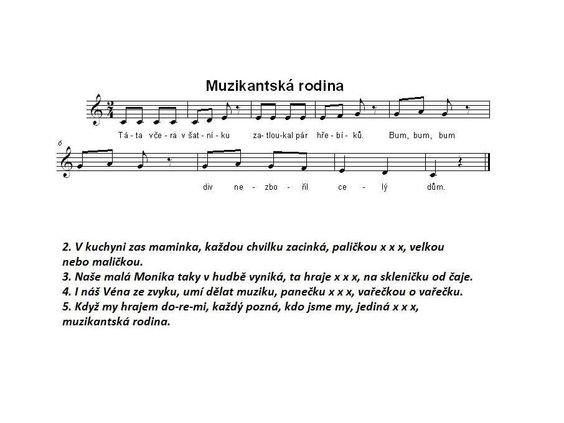 Tanec a zpěv podle písně Pavla Nováka “Naše máma” (https://www.youtube.com/watch?v=xTvhlSgOf2I)Naučení básně “já a moje rodina”Já a moje rodina, na světě je jediná,máma, táta, sestřička, i když je dost maličká,je to milá holčička,tatínek mi pomůže, zlo a smutek přemůže,maminka je nejhodnější, pro mě je ta nejcennější.Já a moje rodina, na světě je jediná.Pohádka “hrnečku vař” - vybarvení obrázků a vyprávění pohádky podle posloupnosti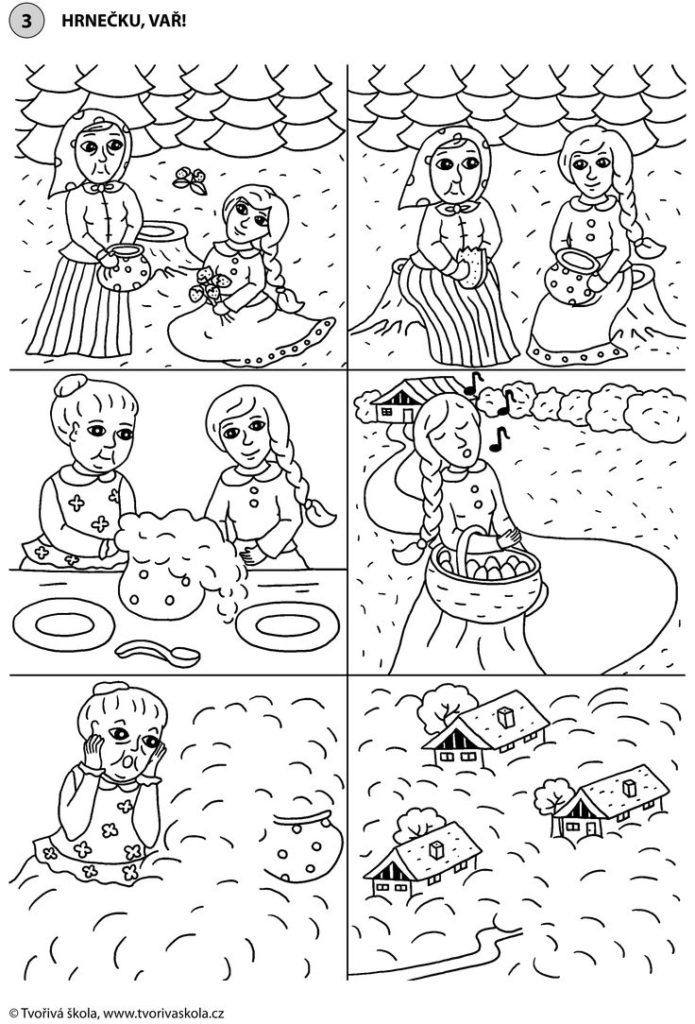 Znalosti:Kdo patří do vaší rodiny? Kolik má vaše rodina členů? Dokážete to vyjmenovat a spočítat?Jaká je moje adresa? Zapamatovat si adresu bydliště. (ulice, město, číslo domu)Co dělá moje maminka? Pokus se vyjmenovat co všechno dělá tvoje maminka (chodí do práce, uklízí, vaří, dělá s tebou úkoly...) a co dělá tvůj tatínek?Domácí práce - každý den pomoz rodičům s co nejvíce domácími pracemi. Spočítej, kolik jsi jich za den udělal a zapiš. Jaký den jsi jich udělal nejvíc? Jaký den nejmíň? Dokážeš říct proč? Co jsi dělal nejčastěji?Tělocvik:Kolíkovaná - po zemi rozmístíme prádlo, dětem dáme do ruky kolíky na prádlo a děti musí sebrat kolíky co nejvíc věcí se země a dát je kam patříProcvičení nohy - dítě si sundá ponožku a bude se snažit chodidlem sebrat co nejvíce předmětů co má na zemi a dát je na vybrané místo (do kruhu, do koše kde má hračky...)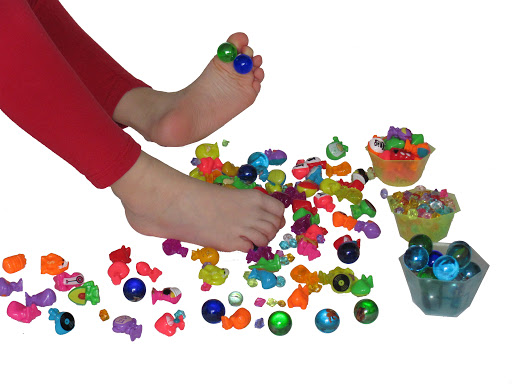 Cvičení rodičů se sokolem doma - https://www.youtube.com/watch?v=SEz_QtgSIOMPracovní činnosti a VV:Portrét - na papír/ papírový tácek (co bude k dispozici) nakresli pastelkou portrét maminky/babičky. V časopisech najdi co nejvíce květin, vystřihni je a nalep nakreslené mamince/babičce do vlasů. 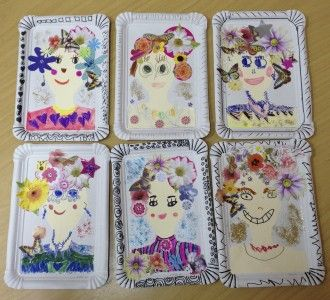 Srdíčkový strom – na hnědý papír obkresli svojí ruku a vystříhni ji. Z různých papírů vystřihni srdíčka (rodiče pomohou) a nalep je na strom podle předlohy. Hotový strom nalep na velký papír. Pokud chceš mít strom co stojí, vystřihni větší pruh hnědého papíru, nalep na něj strom a omotej kolem ruličky od toaletního papíru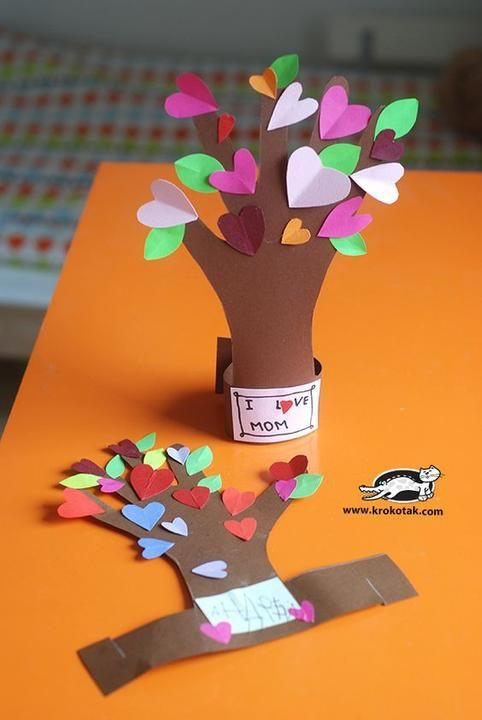 Vyšívané srdce – vezmi si barevný papír. Rodiče ti udělají do papíru dírky ve tvaru srdce buď děrovačkou, nebo obyčejnou tužkou. Vezmi si vlnu (nit/bavlnku/provázek/stuhu - co bude po ruce) a provlékej/šij dírkami. Pozor! Dávej pozor na střídání směrů a pokus se nevynechávat dírky (je důležité, aby konec byl pevný. Pokud nemáme tkaničku od bot, můžeme konec provázku omotat izolepou, nebo ho provléknout kouskem brčka)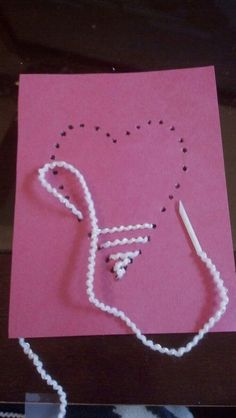 Pracovní listy a grafomotorika:Dokresli emoce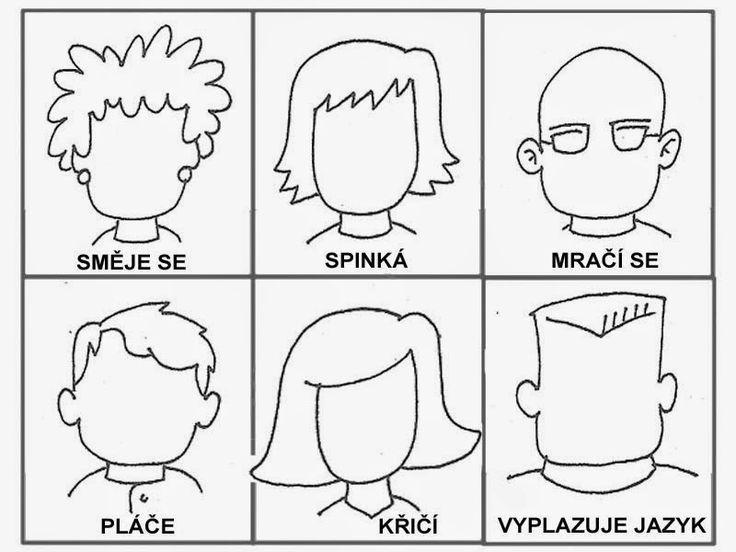 Dokresli do obrázku sebe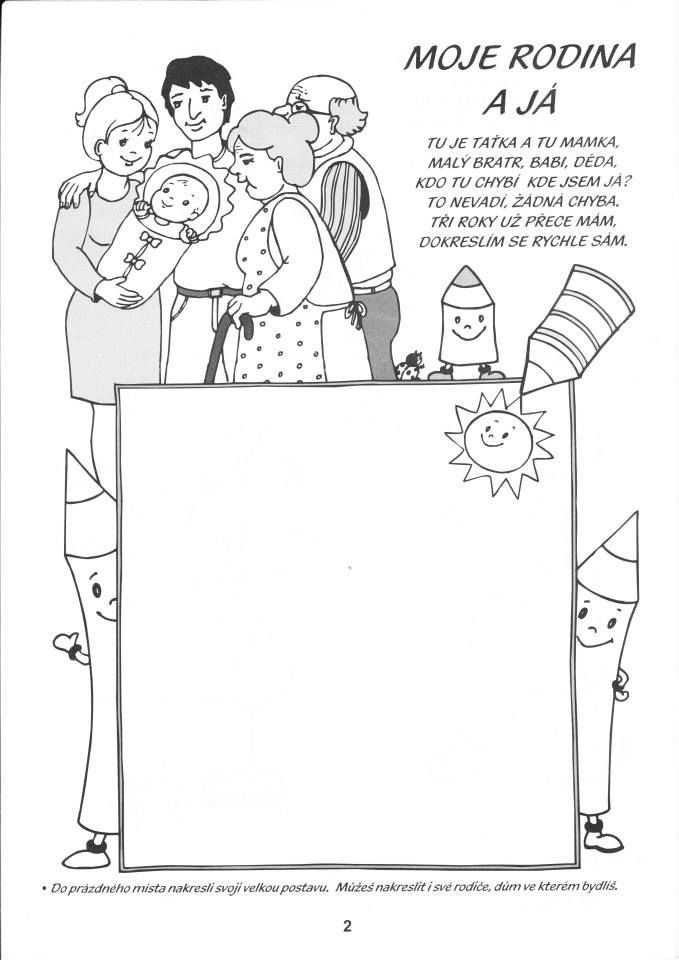 Spoj k sobě správný předek se zády. Pozor! Je to těžké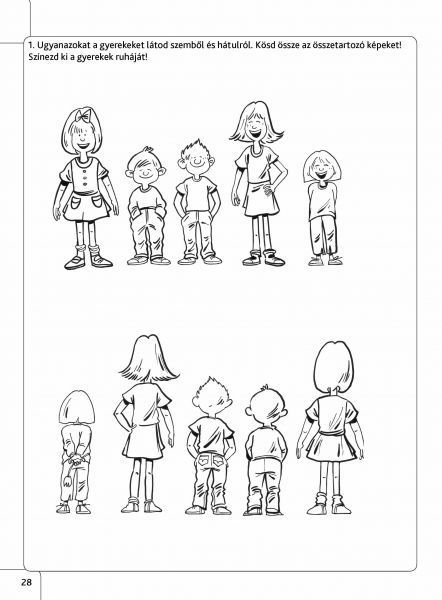 Vystřihni kartičky a sestav babičku a dědečka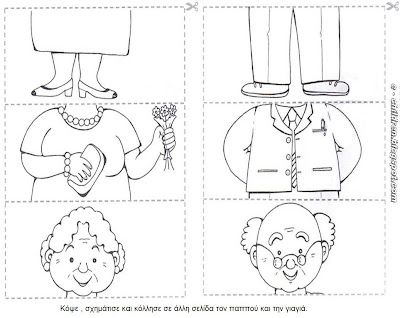 Najdi cestu k babičce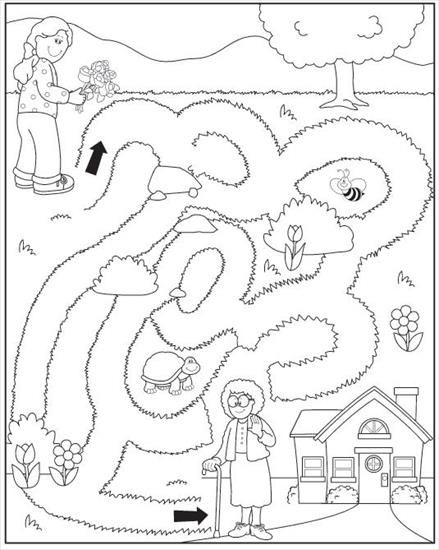 Nejdříve obtáhni vzory na látkách podle teček a poté ho doplň na zbytek látky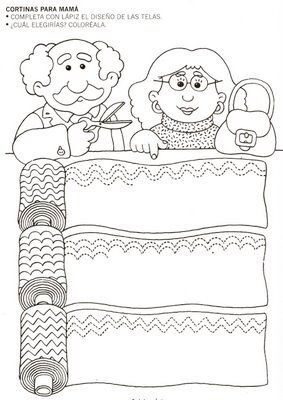 Dokážeš doplnit vzory na dort pro tatínka?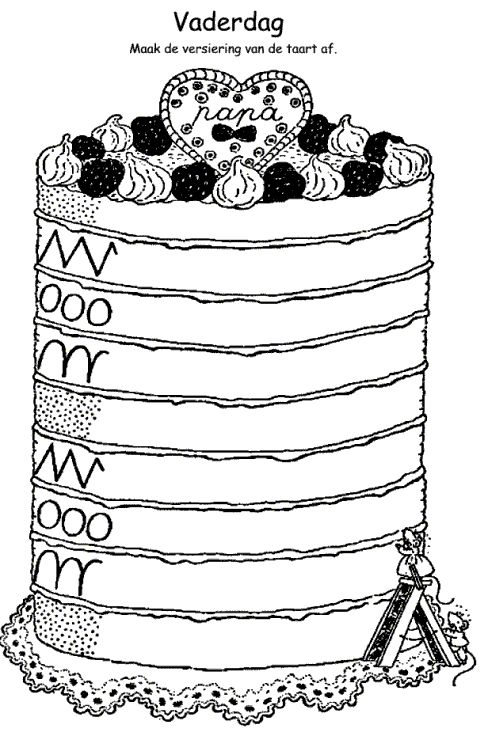 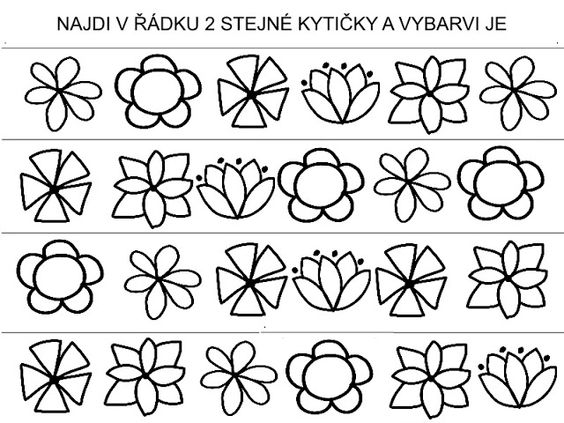 